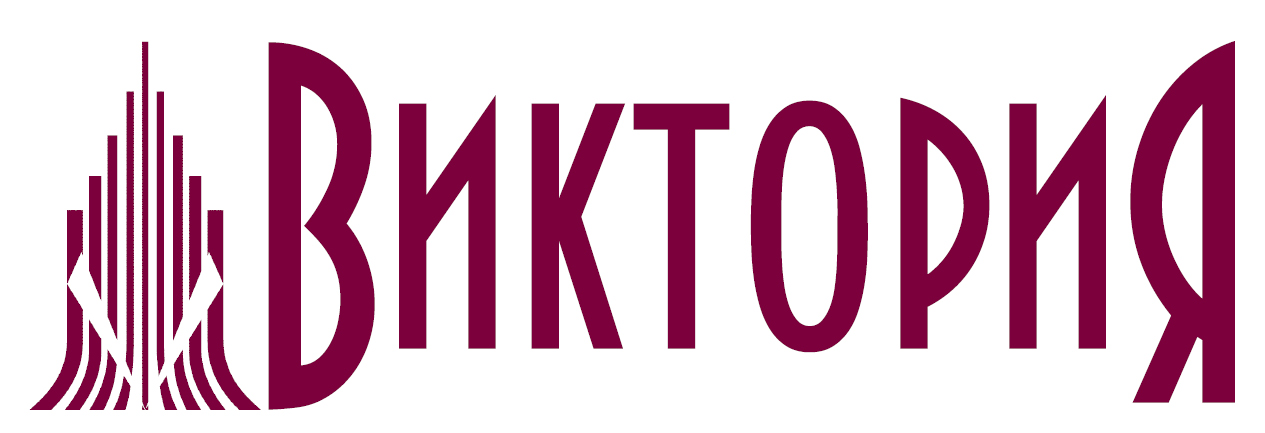                  Отель "Виктория" - предлагает проживание 
             в г.Ульяновске для Ваших коллег, сотрудников и гостей.*Бесплатный трансфер до отеля с аэропортов и вокзалов города.
*Завтрак входит в стоимость номера.
*Возможно индивидуальное питание/постное, национальное../.*Возможность включить в стоимость номера питание и любые услуги полученные на территории отеля /также такси/*Большая парковка*Бесплатный WI-FI  на всей территории отеля*Разместим единовременно до 80 гостей. Скидки на групповые и долговременные заезды*Поможем с организацией поездок по городу, покупкой и доставкой билетов авиа и ж/д.*Поможем с организацией досуга в городе.
Заключаем корпоративные договора с предоставлением скидки.

У нас Вы можете провести конференции, семинары, тренинги . 
Банкетные залы отеля — отличное место для  Ваших корпоративов, торжеств и празднеств
Попробуйте в нашем кафе  лучшие блюда от  шеф повара.
Для вас круглосуточно -  кафе, сауна, бильярд, прачечная.
         Мы возьмем на себя заботу  о ваших  сотрудниках!

Наши контакты:г.Ульяновск , ул.Московское шоссе 86 АТел.:  +7 (8422) 48-11-28, 
Тел/факс: +7 (8422) 48-26-09
E-mail: vik.zuro@mail.ru
www.ulhotels.ru
Рядом с нами находятся: ТРК «Аквамол», Пушкарёвское кольцо, Ледовый дворец «Волга спорт арена», Аквапарк, Картинг-холл, музей Авиационных технологий под открытом небом, Мегастрой, ТЦ Леруа Мерлен, ТЦ Звезда, УАЗ, Механический завод.